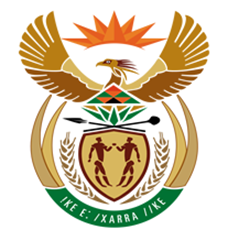 NATIONAL ASSEMBLYQUESTION FOR WRITTEN REPLYQUESTION NUMBER: 2926 [NW3242E]DATE OF PUBLICATION: 06 October 20172926.	Mr N F Shivambu (EFF) to ask the Minister of Finance:(a) What is the total number of employees that were employed at the Ministry of Finance on 30 March 2017, (b) of those employees, how many were (i) male and (ii) female and (c) what were (i) their positions and (ii) salary levels?		NW3242EREPLY:There were 17 employees in the Ministry of Finance on 30 March 2017.b (i & ii)GENDER(c) (i)POSITION(c))(ii)SALARY LEVEL1FemaleAssistant Administrative Secretary 102FemaleAdministrative Secretary113FemaleAppointment Secretary 124FemaleRegistry Clerk55FemaleRegistry Clerk Supervisor 76FemalePersonal Assistant97FemaleAdministrative Secretary138FemaleDirector: Special Projects131MaleParliamentary Officer 132MaleParliamentary Officer 113MaleDirector: Office of the Deputy Minister134MaleRegistry Clerk55MaleChief of Staff 146MaleSpecial Advisor157MaleSpecial Advisor168MaleStrategic Projects Advisor159MaleRegistry Clerk Supervisor 10